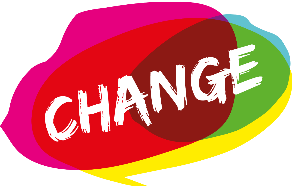 STEP #1/2 > WHEN REFUGEES BECOME POETS  Which experiences and which wishes are expressed in the poem? What particularly appealed to me and moved me?   If I could talk to the poet: What would I ask, what would I want to know more about?  If these poets lived with us - which of their experiences, which of their competences could they bring to us, how would    they enrich us?  If I were forced to leave my current home from one day to another, what would I miss most?  What would I hope for from my new home? What would be important for me to be able to live there well?  Alternative question (if I actually had to flee): After I had been forced to leave my home:  What did I miss most? What do I hope for from my new home? What is important for me to be able to live here well?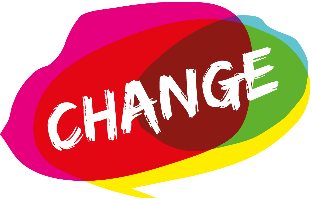  STEP #2/2	> REFUGEES TELL THEIR STORYWhat different feelings does Hiba or Filimon express? What feelings do I feel when I watch the video?What positive contribution could a refugee like Hiba or Filimon make to our society? What would she/he need to enable her/him to contribute?REFLECTIONImagine that you would have to flee and live in a foreigncountry: What would you hope for most from the people	  in your new homeland?Alternative question (if you are a refugee): “Having  arrived in	        my new homeland: What is my greatest hope with respect to the	        people here?”Take a photo of a symbol/object that represents your hope!Write down 3 wishes for the society of your new home!